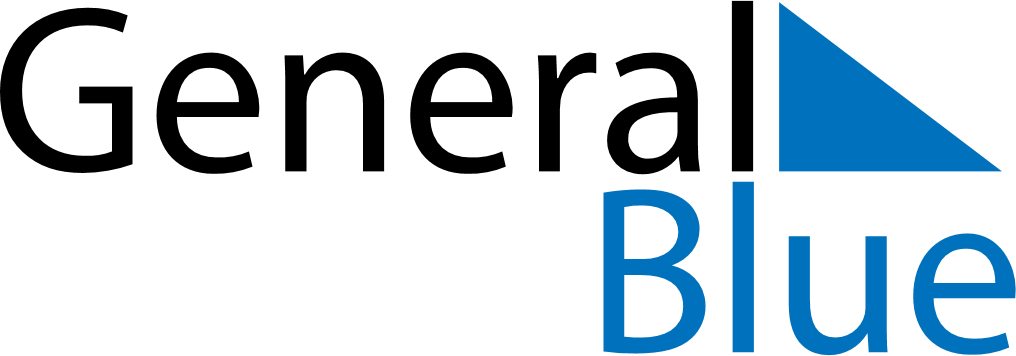 August 2024August 2024August 2024BangladeshBangladeshSundayMondayTuesdayWednesdayThursdayFridaySaturday1234567891011121314151617National Mourning Day18192021222324Krishna Janmashtami25262728293031